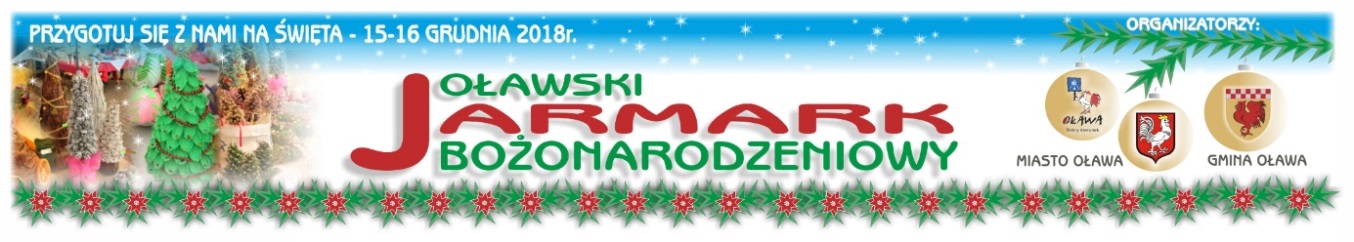 Urząd Miejski w Oławie                                                                                                                Urząd Gminy OławaWydział Promocji, Kultury i Sportu                                                                                            Referat ds. kultury, sportu i rekreacjiRynek – Ratusz 1/3                                                                                                                        ul. św. Rocha 3tel. 71 3011017, 512389552                                                                                                         tel.71 38 12 203e-mail: promocja@um.olawa.pl                       	e-mail: kultura@gminaolawa.plKARTA ZGŁOSZENIA – JARMARK BOŻONARODZENIOWY 2018(prosimy o odesłanie podpisanej Karty Zgłoszenia oraz Regulaminu najpóźniej do 5.12.2018)Koło Gospodyń WiejskichStowarzyszenie/Fundacja/Klub itp.Placówka oświatowaFirmaOsoby indywidualneZgłaszający: (pełna nazwa, imię i nazwisko osoby reprezentującej)…………………………………………………………………………………………………….ulica………………………….… nr ………… kod pocztowy __ __ - __ miejscowość…………………….                            telefon ……………..………….... fax …………………… e-mail ……………….………………Oferowany asortyment……..................……………………………………………………………Zamawiana ilość stanowisk i zapotrzebowanie na podłączenie do prądu (właściwe zakreślić):własne stoisko …… (podać ilość zajmowanych stanowisk, pojedyncze stanowisko wyznaczone przez organizatora to 3 mb).w domku organizatora pół domku/cały dome(dotyczy wystawców z terenu Gminy Oława-Kół Gospodyń Wiejskich, Rad Sołeckich, Klubów Seniora oraz indywidualnych rękodzielników)Uwagi (wymienić urządzenia, jakie będą podłączone do prądu lub pobór mocy w kW)...............................................................................................................................................................- zamawiana powierzchnia dla Kół Gospodyń Wiejskich, Placówek oświatowych oraz stowarzyszeń/fundacji/klubów itp. jest bezpłatna,- opłata dla firm i osób indywidualnych za 1 stanowisko o szerokości 3mb wynosi 50 zł za dwa dni. W przypadku większego stoiska opłata zostanie obliczona jako wielokrotność  jednego stoiska Oświadczam, że zapoznałem/am się z Regulaminem Jarmarku Bożonarodzeniowego i akceptuję go 
w całości.Podpisujący niniejsze zgłoszenie oświadczają, że są uprawnieni do jego podpisania zgodnie z zasadami reprezentacji wynikającymi z odpowiedniego rejestru lub posiadającego pełnomocnictwa.Nadesłanie niniejszego zgłoszenia jest równoznaczne z zawarciem umowy o uczestnictwie 
w Jarmarku.Podpisując zgłoszenie wyrażam zgodę na przetwarzanie moich danych osobowych zawartych w niniejszym dokumencie do realizacji procesu weryfikacji i w celach prowadzenia korespondencji. Wprowadzenia danych osobowych do bazy danych i ich wielokrotnego przetwarzania obecnie i w przyszłości przez Urząd Miejski w Oławie i Urząd Gminy Oława w celach informacyjnych i promocyjnych (zgodnie z przepisami ustawy z dnia 10 maja 2018 roku o ochronie danych osobowych (Dz. Ustaw z 2018, poz. 1000) oraz zgodnie z §13 obowiązującego Rozporządzenia Parlamentu Europejskiego i Rady (UE) 2016/679 z dnia 27 kwietnia 2016 r. w sprawie ochrony osób fizycznych w związku z przetwarzaniem danych osobowych i w sprawie swobodnego przepływu takich danych oraz uchylenia dyrektywy 95/46/WE (Dz.U. UE  L119 z dnia 4 maja 2016)(RODO)), oraz wyrażam zgodę na  publikację nazwiska i wizerunku w mediach.	 Administratorem danych osobowych uczestników jarmarku jest Urząd Miejski w Oławie i Urząd Gminy Oława.Data ………………………………. 		                   	    Podpis……………………………..